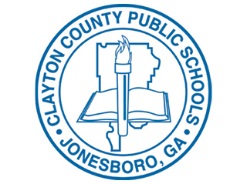                                  International Center                      Interpreter Request Form                       During School Hours 7:30 a.m. – 4:00 p.m.Today’s Date:         August 2018School/Department:                                                                               Phone #:      School/Department:                                                                               Phone #:      Requested  by:                                                                                 Position:      Requested  by:                                                                                 Position:      Requested  by:                                                                                 Position:      Complete the top portion of this form and complete one of the two sections below (conference or school/district event). Send your completed form via email to interpreter@clayton.k12.ga.us Please request services at least five (5) business days in advance.  Confirmation will be sent prior to the conference/event date.Complete the top portion of this form and complete one of the two sections below (conference or school/district event). Send your completed form via email to interpreter@clayton.k12.ga.us Please request services at least five (5) business days in advance.  Confirmation will be sent prior to the conference/event date.Complete the top portion of this form and complete one of the two sections below (conference or school/district event). Send your completed form via email to interpreter@clayton.k12.ga.us Please request services at least five (5) business days in advance.  Confirmation will be sent prior to the conference/event date.Complete the top portion of this form and complete one of the two sections below (conference or school/district event). Send your completed form via email to interpreter@clayton.k12.ga.us Please request services at least five (5) business days in advance.  Confirmation will be sent prior to the conference/event date.Complete the top portion of this form and complete one of the two sections below (conference or school/district event). Send your completed form via email to interpreter@clayton.k12.ga.us Please request services at least five (5) business days in advance.  Confirmation will be sent prior to the conference/event date.  I.  Conference (one form per student)   Does the interpreter need to confirm with the parent?    Yes     No  I.  Conference (one form per student)   Does the interpreter need to confirm with the parent?    Yes     No  I.  Conference (one form per student)   Does the interpreter need to confirm with the parent?    Yes     No  I.  Conference (one form per student)   Does the interpreter need to confirm with the parent?    Yes     No  I.  Conference (one form per student)   Does the interpreter need to confirm with the parent?    Yes     NoLanguage:   Spanish   Vietnamese   Other:     Date of Conference:      Start Time:                                          Language:   Spanish   Vietnamese   Other:     Date of Conference:      Start Time:                                          Language:   Spanish   Vietnamese   Other:     Date of Conference:      Start Time:                                          Student CCPS ID# (for IEP requests only)      Student Name:            Parent/Guardian Name:      Parent/Guardian Phone #:      Alternate Phone #:       Student CCPS ID# (for IEP requests only)      Student Name:            Parent/Guardian Name:      Parent/Guardian Phone #:      Alternate Phone #:       Indicate type of service – Over-the-Phone or Face-to-Face (check one, only):  Over-the-Phone Interpreter (15 - 30 minutes) – Interpreter will call the teacher (contact person) at the scheduled time to serve as the phone interpreter.  A cell phone (with or without speakers) or landline phone can easily facilitate this process.  Teacher’s (contact person’s) phone number for conference call:      -OR-  Face-to-Face Interpreter (select below)Indicate type of service – Over-the-Phone or Face-to-Face (check one, only):  Over-the-Phone Interpreter (15 - 30 minutes) – Interpreter will call the teacher (contact person) at the scheduled time to serve as the phone interpreter.  A cell phone (with or without speakers) or landline phone can easily facilitate this process.  Teacher’s (contact person’s) phone number for conference call:      -OR-  Face-to-Face Interpreter (select below)Indicate type of service – Over-the-Phone or Face-to-Face (check one, only):  Over-the-Phone Interpreter (15 - 30 minutes) – Interpreter will call the teacher (contact person) at the scheduled time to serve as the phone interpreter.  A cell phone (with or without speakers) or landline phone can easily facilitate this process.  Teacher’s (contact person’s) phone number for conference call:      -OR-  Face-to-Face Interpreter (select below)Indicate type of service – Over-the-Phone or Face-to-Face (check one, only):  Over-the-Phone Interpreter (15 - 30 minutes) – Interpreter will call the teacher (contact person) at the scheduled time to serve as the phone interpreter.  A cell phone (with or without speakers) or landline phone can easily facilitate this process.  Teacher’s (contact person’s) phone number for conference call:      -OR-  Face-to-Face Interpreter (select below)Indicate type of service – Over-the-Phone or Face-to-Face (check one, only):  Over-the-Phone Interpreter (15 - 30 minutes) – Interpreter will call the teacher (contact person) at the scheduled time to serve as the phone interpreter.  A cell phone (with or without speakers) or landline phone can easily facilitate this process.  Teacher’s (contact person’s) phone number for conference call:      -OR-  Face-to-Face Interpreter (select below)  Parent/Teacher (45 mins.)  Parent/Teacher (1 hr.)  Disciplinary/Hearing (1.5 hrs.)                                      Counseling/Social Work (1 hr.)  RTI (30 mins.)  RTI (1 hr.)  Counseling/Social Work (1 hr.)  RTI (30 mins.)  RTI (1 hr.)  Counseling/Social Work (1 hr.)  RTI (30 mins.)  RTI (1 hr.)  Evaluation (2 hrs.)  504 (2 hrs.)       Other:      Comments (optional):                 Comments (optional):                 Comments (optional):                 Comments (optional):                 Comments (optional):                 Special Education Teachers ONLY:                                                                                   Email this form directly to the DES Department attention Donna Womack at donna.womack@clayton.k12.ga.us.  The Director or designee will approve the request.  Approved requests must be sent to the International Center at interpreter@clayton.k12.ga.us at least (5) business days in advance.  Contact the DES Department if you have questions.  Initial Eligibility            IEP - (1 hr.)         IEP - (2 hrs.)         IEP (3 hrs.)        Pre K Diagnostics (2 hrs.)                       Special Education Teachers ONLY:                                                                                   Email this form directly to the DES Department attention Donna Womack at donna.womack@clayton.k12.ga.us.  The Director or designee will approve the request.  Approved requests must be sent to the International Center at interpreter@clayton.k12.ga.us at least (5) business days in advance.  Contact the DES Department if you have questions.  Initial Eligibility            IEP - (1 hr.)         IEP - (2 hrs.)         IEP (3 hrs.)        Pre K Diagnostics (2 hrs.)                       Special Education Teachers ONLY:                                                                                   Email this form directly to the DES Department attention Donna Womack at donna.womack@clayton.k12.ga.us.  The Director or designee will approve the request.  Approved requests must be sent to the International Center at interpreter@clayton.k12.ga.us at least (5) business days in advance.  Contact the DES Department if you have questions.  Initial Eligibility            IEP - (1 hr.)         IEP - (2 hrs.)         IEP (3 hrs.)        Pre K Diagnostics (2 hrs.)                       Special Education Teachers ONLY:                                                                                   Email this form directly to the DES Department attention Donna Womack at donna.womack@clayton.k12.ga.us.  The Director or designee will approve the request.  Approved requests must be sent to the International Center at interpreter@clayton.k12.ga.us at least (5) business days in advance.  Contact the DES Department if you have questions.  Initial Eligibility            IEP - (1 hr.)         IEP - (2 hrs.)         IEP (3 hrs.)        Pre K Diagnostics (2 hrs.)                       Special Education Teachers ONLY:                                                                                   Email this form directly to the DES Department attention Donna Womack at donna.womack@clayton.k12.ga.us.  The Director or designee will approve the request.  Approved requests must be sent to the International Center at interpreter@clayton.k12.ga.us at least (5) business days in advance.  Contact the DES Department if you have questions.  Initial Eligibility            IEP - (1 hr.)         IEP - (2 hrs.)         IEP (3 hrs.)        Pre K Diagnostics (2 hrs.)                         II. School/District Event (specify title of event):                               II. School/District Event (specify title of event):                               II. School/District Event (specify title of event):                               II. School/District Event (specify title of event):                               II. School/District Event (specify title of event):                             Language:  Spanish  Vietnamese  Other:      Date of Activity:              Location of Activity:       Time:  From:            to        Language:  Spanish  Vietnamese  Other:      Date of Activity:              Location of Activity:       Time:  From:            to        Language:  Spanish  Vietnamese  Other:      Date of Activity:              Location of Activity:       Time:  From:            to        Indicate program type of event:  (check one, only):        Title I         ESOL      IDEA  General Education      Student Services               Other:      Indicate program type of event:  (check one, only):        Title I         ESOL      IDEA  General Education      Student Services               Other:      Talk and Listen Kit Needed?   Yes         No  Talk and Listen Kit Needed?   Yes         No  Talk and Listen Kit Needed?   Yes         No  If yes, number of  transmitters:      0-20    20-40         40-100        100+ If yes, number of  transmitters:      0-20    20-40         40-100        100+ Phone Call Services Available - Call the International Center if you need to make phone calls to parents.  A form is not required.  Mode of service is a three-way conference call.  Interpreters cannot relay messages.  Calls should average 5-10 minutes.  Service is available 8:00 a.m. – 4:00 p.m.  Phone Call Services Available - Call the International Center if you need to make phone calls to parents.  A form is not required.  Mode of service is a three-way conference call.  Interpreters cannot relay messages.  Calls should average 5-10 minutes.  Service is available 8:00 a.m. – 4:00 p.m.  Phone Call Services Available - Call the International Center if you need to make phone calls to parents.  A form is not required.  Mode of service is a three-way conference call.  Interpreters cannot relay messages.  Calls should average 5-10 minutes.  Service is available 8:00 a.m. – 4:00 p.m.  Phone Call Services Available - Call the International Center if you need to make phone calls to parents.  A form is not required.  Mode of service is a three-way conference call.  Interpreters cannot relay messages.  Calls should average 5-10 minutes.  Service is available 8:00 a.m. – 4:00 p.m.  Phone Call Services Available - Call the International Center if you need to make phone calls to parents.  A form is not required.  Mode of service is a three-way conference call.  Interpreters cannot relay messages.  Calls should average 5-10 minutes.  Service is available 8:00 a.m. – 4:00 p.m.  DES Office Approval for IEPs/Pre K Diagnostics:  Approved by: _____________________________________           ________________________________           _________________                          Name (print)                                                                     Signature                                                                 DateDES Office Approval for IEPs/Pre K Diagnostics:  Approved by: _____________________________________           ________________________________           _________________                          Name (print)                                                                     Signature                                                                 DateDES Office Approval for IEPs/Pre K Diagnostics:  Approved by: _____________________________________           ________________________________           _________________                          Name (print)                                                                     Signature                                                                 DateDES Office Approval for IEPs/Pre K Diagnostics:  Approved by: _____________________________________           ________________________________           _________________                          Name (print)                                                                     Signature                                                                 DateDES Office Approval for IEPs/Pre K Diagnostics:  Approved by: _____________________________________           ________________________________           _________________                          Name (print)                                                                     Signature                                                                 Date